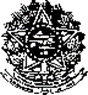 UNIVERSIDADE FEDERAL RURAL DE PERNAMBUCOPRÓ-REITORIA DE ENSINO DE GRADUAÇÃOPROGRAMA INSTITUCIONAL DE BOLSAS DE INICIAÇÃO À DOCÊNCIA PIBID/UFRPEEDITAL PARA SELEÇÃO DE BOLSISTAS DE INICIAÇÃO À DOCÊNCIA E CADASTRO RESERVA Nº 1 /2021RESULTADO DA AVALIAÇÃO DOS VÍDEOSCURSO: LICENCIATURA EM COMPUTAÇÃO*O edital propunha que os vídeos tivessem entre 2 e 5 minutos. O vídeo apresentado pelo candidato tem 35 segundos; não atendendo, assim, ao tempo mínimo previsto para apresentação.BANCA EXAMINADORA:Profa. Danielle Cristiane SilvaProfa. Rozelma Soares de FrançaDATAS E HORÁRIOS DAS ENTREVISTASCURSO: LICENCIATURA EM COMPUTAÇÃOAs entrevistas ocorrerão pelo Meet por meio do seguinte link: http://meet.google.com/dds-yqwc-mgyO/a candidato/a deve entrar na sala de reunião no seu dia e horário agendados.BANCA EXAMINADORA:Prof. José Alexandre da SilvaProfa. Rozelma Soares de FrançaCPF DO(A) CANDITADO(A)NOTACONCEITO DO VÍDEOSITUAÇÃO1.113.528.374-558,5EXCELENTECLASSIFICADO(A)2.712.274.094-350INSUFICIENTEDESCLASSIFICADO(A)*3.030.362.124-938,75EXCELENTECLASSIFICADO(A)4.022.330.944-338,1EXCELENTECLASSIFICADO(A)5.038.698.334-839,0EXCELENTECLASSIFICADO(A)CPF DO(A) CANDITADO(A)DATAHORÁRIO1.113.528.374-5502/02/202114h002.030.362.124-9302/02/202114h203.022.330.944-3302/02/202114h404.038.698.334-8302/02/202115h00